Mental Health Assistant (MHA)YS*5.01*187Release Notes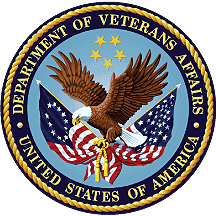 February 2022Department of Veterans AffairsOffice of Information and Technology (OIT)Revision HistoryTable of Contents1.	Introduction	11.1.	Purpose	11.2.	Audience	11.3.	This Release	11.4.	New Features and Functions Added	11.5.	Enhancements and Modifications to Existing Functionality	21.6.	Known Issues	21.7.	Product Documentation	32.	Appendix A – Acronyms	4List of TablesTable 1: Acronyms List	4IntroductionThe Suicide Prevention Program (SPP) Mental Health Assistant (MHA) Project is comprised of 5 applications, one of which is MHA Web. The MHA Web application is the management tool for clinicians to create administrative assignments for patient completion, complete administrations through a Staff Entry interface, and review completed assessment reports. The MHA Web application was developed to create an effective and efficient tool for mental health clinicians and primary care clinicians to track assessment completion and administration trending. MHA Web is an enhancement of the current Legacy MHA capabilities. This provides Mental Health (MH) providers and managers tools (i.e., reports, graphs, etc.) to ensure effective MH care for Veterans. MHA Web supports MH instruments (e.g., psychological tests, structured interviews, and staff rating scales), pain assessments, nursing assessments, and additional instruments that are not available elsewhere in the Computerized Patient Record System (CPRS)/Veterans Information System and Technology Architecture (VistA) systems. Overall, MHA Web provides clinicians with a singular point for assessment assignment and report review from VistA data within a compact and user-friendly format. Legacy MHA has enjoyed widespread usage among Mental Health clinicians over the past several years, and the current revisions of Legacy MHA and MHP initiate steps toward re-engineering VistA Mental Health functionality.PurposeThese release notes cover the changes to implement reports that affect the MHA application made by YS*5.01*187 to enhance clinician workflow and patient care.AudienceThis document targets users of the MHA Applications and applies to the changes made between this release and any previous release of this software.This ReleaseThe following sections provide a summary of the new features and functions added, enhancements and modifications to the existing software, and any known issues for YS*5.01*187.New Features and Functions AddedThe following are the features and functions added by YS*5.01*187:Added instrument name and description to Create/Edit Assignment screenAdded a hover over to allow for Full Name and description in MHA Web for Assign Assessment and Edit AssessmentAdded Batteries functionalityAdded a new functionality to allow clinicians to create pre-set Batteries to enhance workflows and patient careAdded Delete as an Administration functionalityThis will allow users with the YSMANAGER privileges to delete reports that have been completed through MHA WebEnabled printing reports, graphs, and blank instrumentsAllow reports, graphs, and blank instruments to be printed from MHA WebAdded ability to open MHA Web in a separate window from CPRSMHA Web will now launch in a separate windowImplemented cosigner functionalityCosigners can now be entered/selected from the available usersAdded High Risk flags for BDI2 and CCSA-DSM5Added flags for suicidal ideation to the BDI2 and CCSA-DSM5 reportsEnhancements and Modifications to Existing FunctionalityThe following are the enhancements and modifications by YS*5.01*187:Enhanced completed reports graphing to include all instruments (except personality type instruments)Fixed defect with MCMI4 with less than three elevated personality scalesFixed spelling defect of Lability BASIS-24 reportFiltered active assignments to remove duplicates created when using Legacy MHAFixed wrapping of MHA report display. Report display is 512 characters, progress note is 79 charactersEnhanced error handlingHigh Risk/Positive Response flags expire when >90 days oldKnown IssuesThis list outlines existing issues that will be corrected in a future release.SPP-9600 - MHA Web - Deleting all instruments within Instrument Administration can lead to ErrorThis is a race condition that has very little chance of happening in the field.  This is when an assignment is created, the Delete button is pressed as fast as possible to remove all instruments in an assignment.SPP-9549 – MHA Web - Staff Entry - BAM-R allows answers >30 to be submittedThe BAM-R displays an error to the user when the answers are >30 but still allows the instrument to be submitted.SPP-9792 – Patient Entry – Cannot use “Prior Question” to go to first question in the administrationThe Prior Question is disabled when the second question is displayed, not allowing the user to click the button.  The workaround is to click Review Answers and select the first question.SPP-9789 – Patient Entry – Speed tab not working for scaled responses in 3 instruments (POQ, Promise29v2.1 and Promise29+2 V2.1)When Patient Entry encounters a scaled question, the user has to tab to get into focus.  This causes speed entry to appear as if it’s not workingSPP-9883 – MHA Web – Completed Reports – Print button workflow issuesIn the Completed Reports view, the print button remains highlighted after the print is completed and displays a blank screen.  Workaround, switch to the Report or Graph buttonSPP-9729 – Patient Entry – Cannot use Prior Question button to return to first questionFor a few instruments (PSOCQ, STOP, ZBI SCREEN, ZBI SHORT) the Prior Question button will not return the user to the first question.  The “Review Answers” button must be usedSPP-9782 – MHA Web – Free text field truncating text after ^ special characterWhen typing in the free text field for instrument testing, if a ^ happens to be typed, it causes any characters after the instrument to be erased when the note is saved, and the report viewedSPP-9863 – MHA Web – Co-Signer causes the label to change to Save Edited NoteWhen using the co-signer functionality and selecting a co-signer the Save Note button is relabeled to Save Edited Note, even though no changes were made to the noteSPP-9867 – MHA Web – Save message on Batteries covers a Battery NameWhen I add a third battery (the fourth line), the successful message is no longer in focusSPP-9887 – MHA Web – Some instrument names are duplicated in the Completed Instruments fieldIn certain cases, there are multiple instances of the same instrument buttons within the Completed Assignments fieldProduct DocumentationThe following documents (located at the VA Software Document Library) apply to this release: Deployment, Installation, Back-out, and Rollback Guide Appendix A – AcronymsTable 1: Acronyms ListDateVersionDescriptionAuthorJanuary 20221.0Initial version Liberty IT SolutionsAcronymDefinitionCPRSComputerized Patient Record SystemMHMental HealthMHAMental Health AssistantOITOffice of Information and TechnologySPPSuicide Prevention PackageVADepartment of Veteran AffairsVHAVeterans’ Health AdministrationVistAVeterans Integrated Systems and Technical Architecture